Getting ready for college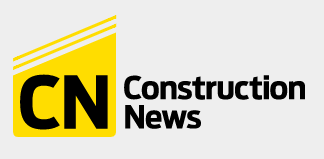 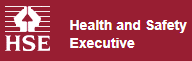 Subject Construction & Civil Engineering ServicesLevelLevel 1Qualification Certificate in Civil Engineering ServicesExam board / awarding bodyNOCN/CSkills Awards